ORDENANZA XVI - Nº 74ANEXO IIPROYECTO DE MOVILIDAD URBANA “INTERSECCIONES MÁS SEGURAS”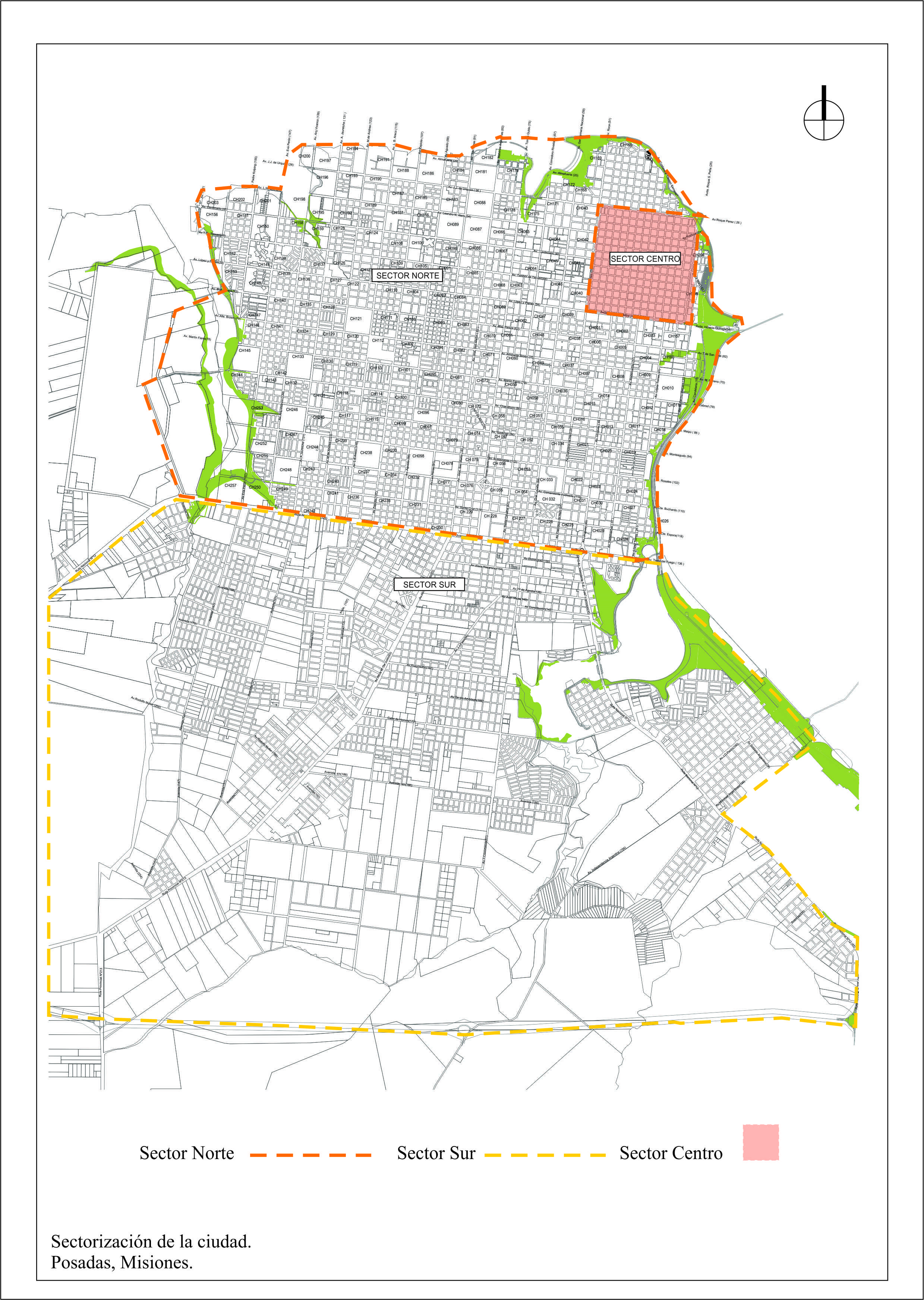 